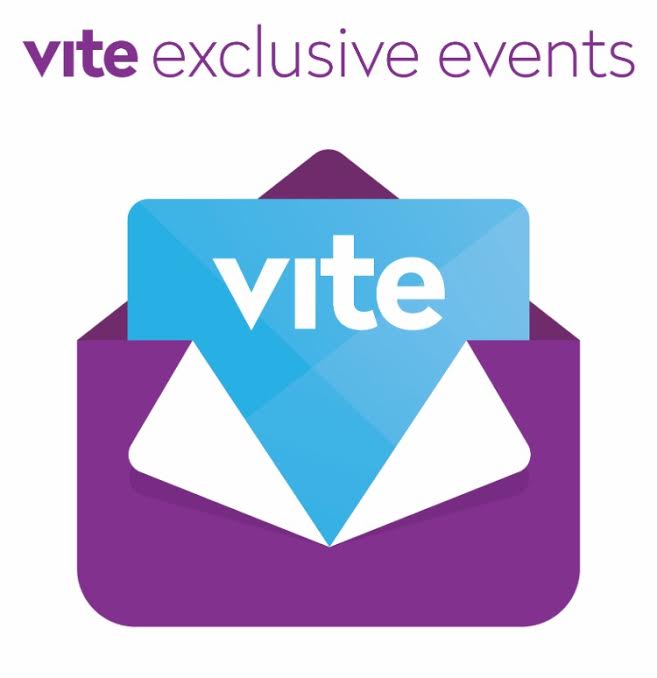 Vite is the Tinder for events.With the app, you can discover events that are going on in your city right now.Looking for something to do?  Swipe through events until you find one you like.  It’s that easy! Events have a 48 hour window and creators are able to EXCLUSIVELY select who they want at their event. Download Vite now and find amazing events around you today!